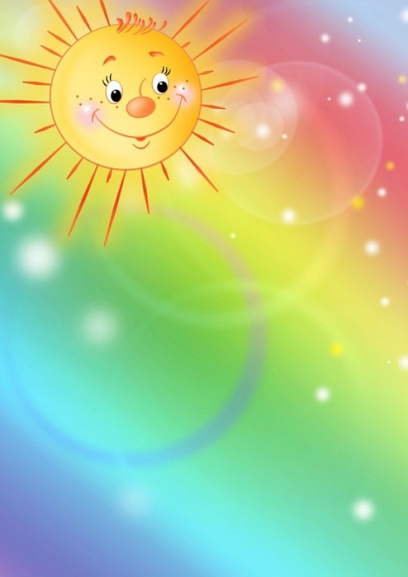 КАК ПОДДЕРЖАТЬ У РЕБЕНКА ПОЛОЖИТЕЛЬНУЮ САМООЦЕНКУРебенок  с развитым чувством самоуважения доброжелательно относится к  окружающим, терпим как к своим собственным, так и к чужим слабостям.  Самонадеянность или эгоизм часто являются результатом недостаточного  самоуважения – не чувствуя уверенности в себе, ребенок может вести себя  агрессивно и высокомерно, защищаясь от того, что он сам воспринимает  как агрессию или превосходство других Что можно сделать…• Самый  эффективный способ – помочь ребенку обнаружить свои сильные стороны.  Иногда задатки очевидны, например ребенок может иметь чудесный голос и  хорошее чувство ритма. Чаще способности менее заметны, однако они точно  есть. Например, некоторые дети удивительно чувствительны к трудностям  других людей. У других хорошее воображение, помогающее им находить  новые решения задач. У третьих милый, добродушный характер.• Развивать сильные стороны, а не исправлять слабые – еще одна позитивная стратегия.• Помочь ребенку увидеть как сильные (прежде всего), так и слабые  стороны других людей. Не скрывать свои слабые стороны. Чаще относиться  с юмором по отношению к своим слабостям.